Milí přátelé,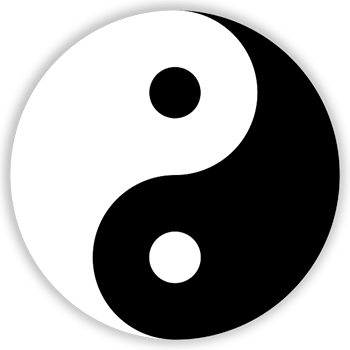 srdečně vás zvu na pravidelná cvičení TAI CHI a CHI KUNGKDY: Nově také každou středu 18:00 - 19:00 hod.KDE: Komunitní centrum PONTEADRESA: Přátelství 158/78, 104 00 Praha 10 - UhříněvesJAK SE TAM DOSTANETE: Vlakem z Prahy Hlavní nádraží do stanice nádraží Uhříněves – dále bus nebo pěšky – cca 700 m; metrem trasa C – Háje – bus 381, 382, 383, 267 – do zastávky Nové náměstí dále ve směru jízdy cca 300 m; metrem trasa A – Depo Hostivař bus: 265, 266, 364, 366 – do zastávky Nové náměstíCENA: 600 Kč/1 osoba/1 měsíc při 4 lekcích (v měsíci kdy vyjde 5 lekcí, je cena 750 Kč)- tj. 150 Kč/1 os./1 lekce/60 minutPokud si chcete zlepšit náladu, fyzický i psychický stav, zkuste to s námi :-)
V případě vašeho zájmu, mě, prosím, kontaktujte prostřednictvím e-mailu:novagaia0@gmail.comPokud to nejste vy, kdo chcete osobně tato energetická cvičení provozovat, přenechte, prosím, pozvánku dále svým přátelům nebo známým. Děkuji.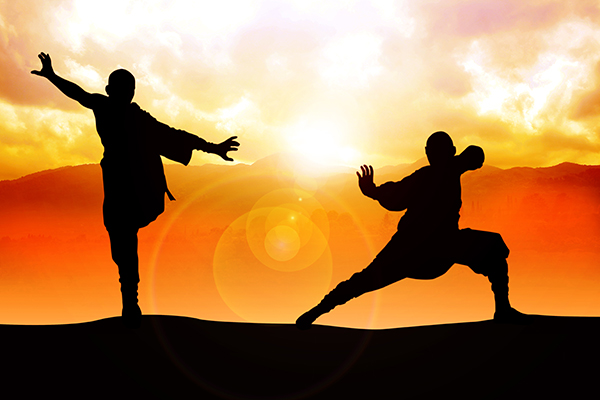 Těším se na vás :-)) IvaDalší informace:http://intuition.blog.cz